              Radovi učenika 1.e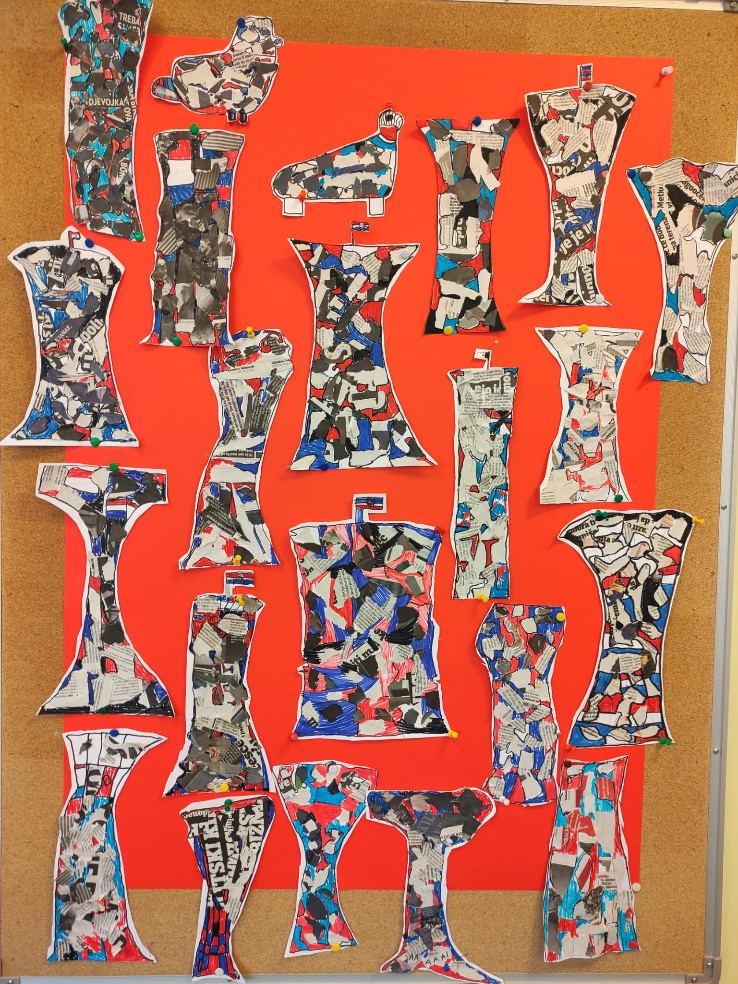 UČENICI 4.B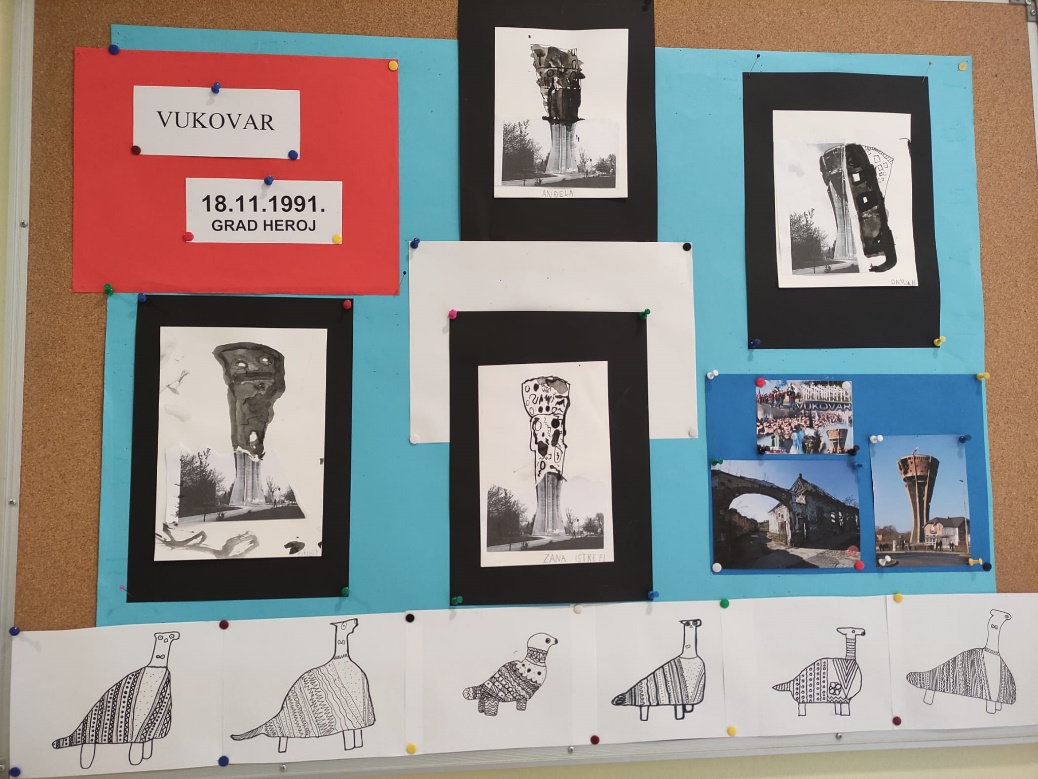 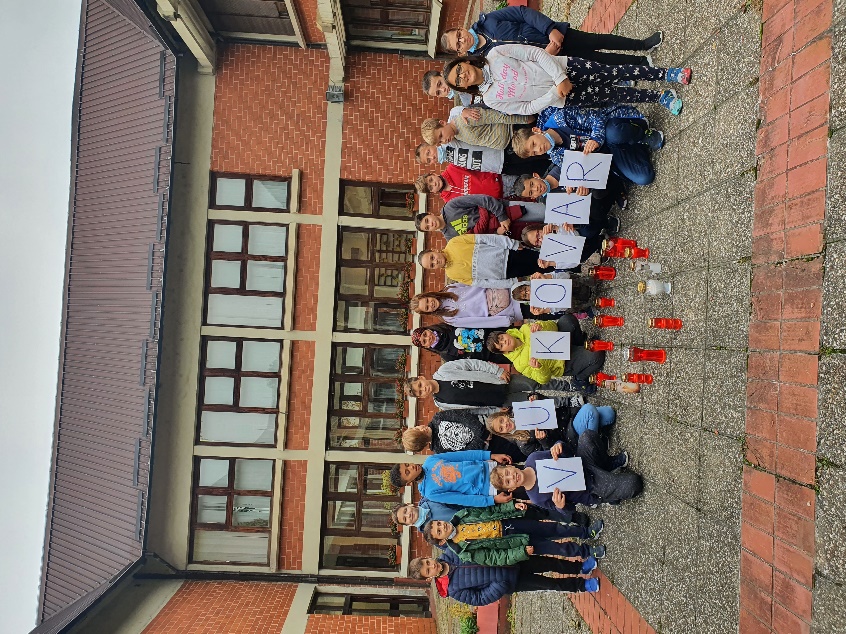 Radovi učenika 2.f